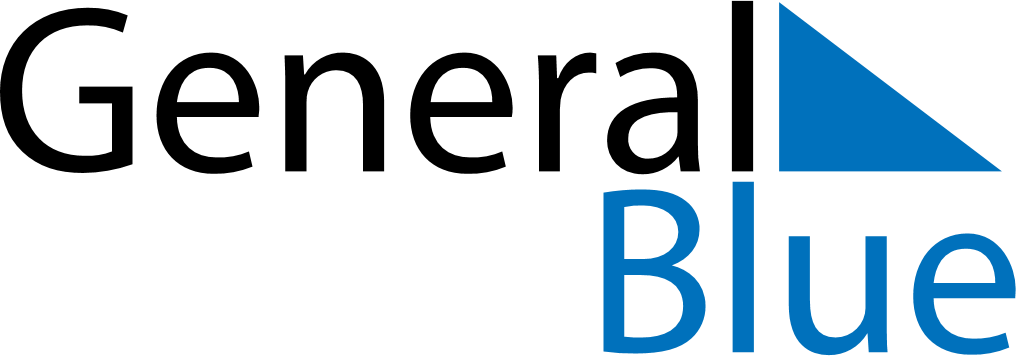 March 2028March 2028March 2028SloveniaSloveniaMONTUEWEDTHUFRISATSUN123456789101112International Women’s Day13141516171819202122232425262728293031